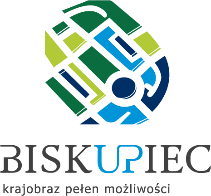 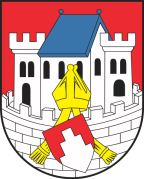 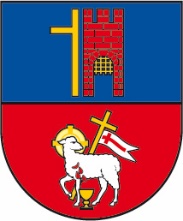 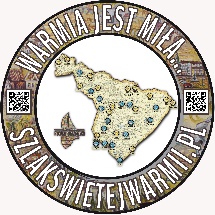 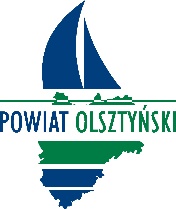 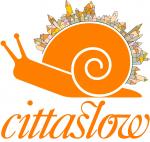 REGULAMIN „KONKURSU NA NAJSMACZNIEJSZY PIERÓG”Konkurs na Najsmaczniejszy Pieróg będzie przeprowadzony w czasie XV Warmińskiej Uczty Pierogowej, 13 sierpnia 2022 r. w Biesowie.Organizatorem konkursu jest Gmina Biskupiec, Starostwo Powiatowe w Olsztynie oraz Sołectwo Biesowo.Konkurs przeznaczony jest dla sołectw z Gminy Biskupiec oraz pozostałych stoisk biorących udział w wydarzeniu z terenu powiatu olsztyńskiego.Udział w konkursie jest bezpłatny i dobrowolny.Biorąc udział w konkursie, uczestnicy akceptują zasady zawarte w niniejszym regulaminie.Każde biorące udział w konkursie stoisko przedstawia Komisji Konkursowej do oceny jeden rodzaj pierogów sprzedawanych na swoich stoiskach. Nie będą oceniane pierogi przygotowane specjalnie na potrzeby degustacji.W ramach konkursu przyznane będą dwie nagrody główne:nagroda Starosty Olsztyńskiego – do konkursu przystąpić mogą wszystkie stoiska biorące udział w wydarzeniu,nagroda Burmistrza Biskupca - do konkursu przystąpić mogą jedynie sołectwa z terenu Gminy Biskupiec biorące udział w wydarzeniu.Pierogi oceniać będzie specjalnie powołana Komisja Konkursowa.Jedynym kryterium oceny potraw konkursowych jest smak pieroga.Stoiska przedstawiają swoje wyroby na ponumerowanych stanowiskach. Potrawa do degustacji komisji zostanie podana anonimowo (bez nazwy stoiska). Nad przebiegiem prezentacji pierogów czuwają wyznaczeni pracownicy Urzędu Miejskiego w Biskupcu.Każdy członek komisji konkursowej degustuje wyrób każdego stoiska, a następnie wystawia ocenę od 1 do 3, gdzie 1 jest oceną najniższą, a 3 najwyższą. Wygrywa pieróg z największą liczbą punktów. Punkty zliczają wyznaczeni pracownicy Urzędu Miejskiego w Biskupcu.W przypadku remisu o pierwszym miejscu decyduje Przewodniczący Komisji.Nagrodą w Konkursie jest bon o wartości 1500 zł, ufundowany przez Burmistrza Biskupca Kamila Kozłowskiego oraz bon o wartości 1500 zł ufundowany przez Starostę Olsztyńskiego Andrzeja Abako.  Rozstrzygnięcie konkursu wraz z wręczeniem nagrody nastąpi podczas XV Warmińskiej Uczty Pierogowej w Biesowie.Organizatorzy zastrzegają sobie możliwość wprowadzenia zmian w regulaminie.Burmistrz Biskupca 								Starosta Olsztyński/-/ Kamil Kozłowski								/-/ Andrzej Abako